Учителям технологии, географии, физики, и других дисциплин, которые преподают  информатику, и испытывают затруднения  в изучении темы «Программирование».Ввод, вывод, присваивание в QBasicЧтобы решить простую вычислительную задачу, нужно уметь ввести данные, записать действия с ними, вывести результаты в качестве ответа. Для этого необходимо знать правила записи и использования операторов ввода, вывода и присваивания.Оператор ввода в QBasic записывается словом INPUT, после которого может стоять какой-то комментарий в кавычках, а может и не стоять, но обязательно наличие какой-нибудь переменной. Например,                                                                             или просто Исполняя эту команду, интерпретатор выводит комментарий (выражение в кавычках), если он есть, на экран, останавливается, и ждет, когда пользователь введет с клавиатуры число: в окне исполнения команды появляется знак вопроса и курсор. После введения числа и нажатия клавиши Enter, значение этого числа присваивается записанной в программе переменной, и исполнение программы продолжается. Если в программе предполагается ввести несколько чисел, например, три числа, это можно сделать, записав три раза INPUT в разных строках с разными переменными:или один раз INPUT, записав после этого три переменные через запятую:Но при этом в окне исполнения числа с клавиатуры нужно также вводить соответственно – или каждое в новой строке, или все три в одной, через запятую.Оператор присваивания обозначается в QBasic знаком «=».Запись a = 5 читается «переменной а присвоить значение 5», и в ячейку памяти, обозначенную переменной а заносится число 5. Если после этого переменной а присвоить другое значение, например, 7, то старое стирается из памяти, вместо него заносится новое.  Исполнение команды присваивания, в правой части которой стоит некоторое выражение, начинается с вычисления выражения, стоящего в правой части, а потом это значение присваивается переменной, записанной в левой части. Например, в результате исполнения серии команд:переменной с  будет присвоено значение 12, а серии команд:переменной a будет присвоено значение 6. То есть записи a = a + 1 значение переменной а в правой части – это «старое», предыдущее значение, а в левой части – «новое».Оператор вывода записывается в QBasic ключевым словом PRINT, после которого обычно указывают одну или несколько переменных, значения которых требуется вывести в качестве результата, например, Исполняя эту команду,  интерпретатор выводит на экран значения указанных переменных. После слова PRINT можно вставлять любые комментарии как перед переменными, так и после них, или между ними, разделяя записи точкой с запятой, например, В этом случае все, что заключено в кавычки, будет выведено на экран, а вместо имен переменных будут подставлены их значения.В более ранних версиях языка Basic строки программы было принято нумеровать, для добавления комментариев использовали оператор REM, оператор присваивания начинался словом LET.В версии языка QBasic 4.5 строки можно не нумеровать, LET можно не писать, комментарии добавлять, используя апостроф. С помощью апострофа можно отключать какие-либо строки в процессе отладки программы, так как, встречая апостроф, интерпретатор языка игнорирует эту строку.Используя вышеуказанные сведения, можно рассмотреть простой случай решения задачи 8.1 муниципального тура олимпиады по информатике 2010 года.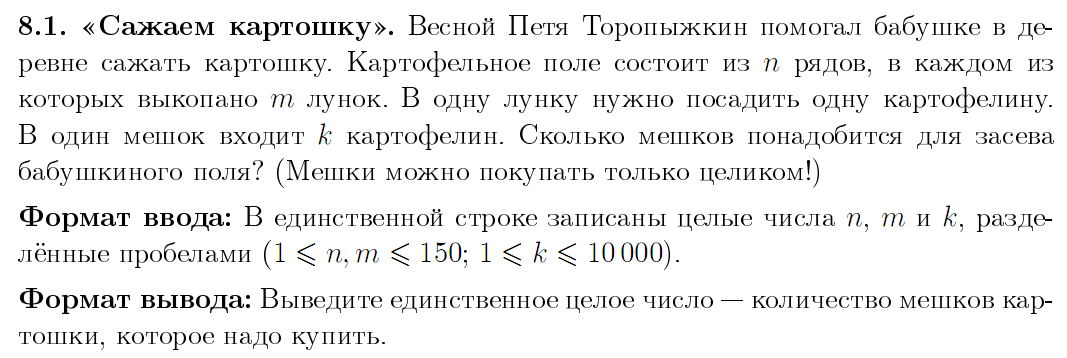 Решение: Введем числа n, m, k.Вычислим количество лунок на поле – n умножим на mВычислим количество мешков, разделив предыдущую величину на kВыведем полученное число в качестве ответа.Запишем решение на QBasic:                                                           или    короче                                Все тесты программа конечно не пройдет, а только лишь два-три, в которых количество картофелин нацело делится на количество мешков. Чтобы решить задачу полностью, нужно использовать некоторые функции для работы с числами, а именно – деление нацело или нахождение остатка от деления одного числа на другое, и, возможно, команду ветвления, но это уже тема следующей разработки.